Reference:	CRITICAL INCIDENT MANAGEMENT WITHIN FEDERATION OPERATIONSThe term situation is used in the definition so as to be sufficiently broad to encompass, specific situations e.g. death of a delegate or third party caused by Federation personnel, accidents with serious or multiple injuries, violation of status agreement, kidnapping; or a major disruptive events such as a building fire or pandemic.1 The examples given are not exhaustive but designed to be indicative.2 The term Senior Manager is used as a generic term, dependent on the situation in the field this could be a Head of Operations. Operations Manager or a FACT/ERU Team Leader.3 Security incident reporting procedures are outlined in the Security Section of the Fed Net - go on Fed Net-secretariat-security and then incident reporting.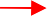 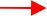 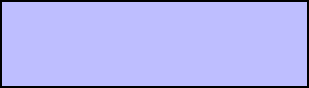 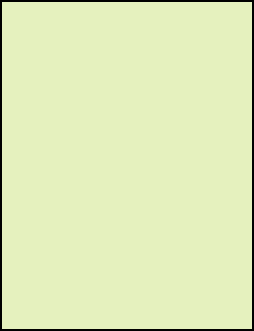 NOTIFICATION AND RESPONSE PROCEDUREThe notification and response procedure for significant and major incidents is as follows: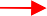 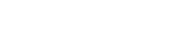 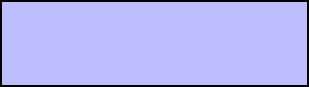 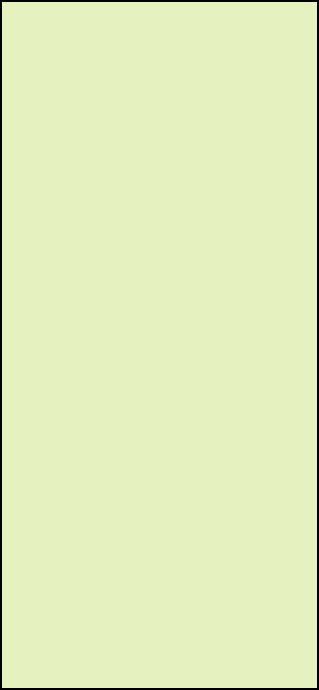 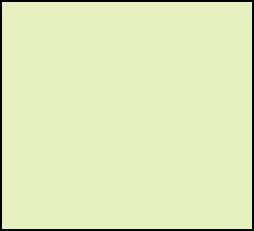 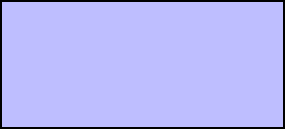 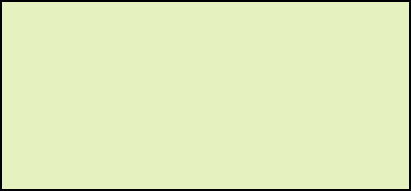 Immediate Response:The document below outlines the basic procedures to be followed in response to a critical incident within the IFRC COUNTRY CLUSTER OFFICEIncident reported to Head Country Office.Incident reported to Head of Country Cluster Office.Head of Country Cluster Office calls until one is reached, who then informs the others on this list:Security Coordinator Americas Regional Office (ARO)Director of IFRC Americas Regional office (ARO)Security Unit in Geneva informedChile Red Cross Secretary General (or Country NS Secretary General, depending of the country where the incident occurs)Head of Country Cluster and Office contacts local authorities in the area (police, Serie 300, Carabineros, Chilean RC, ONEMI, fire brigade, etc.) and requests assistance.Head of Country Office SMS Alert of incident to all staff to ensure no more staff members are exposed to the danger.Head of Country Office commences collecting information on the incident to advice Security Coordinator and Director of Americas Region.Head of Country Office and Finance Officer inform Insurance Provider, GVA and family members (as applicable).Head of Country Office, Director of Region and Regional Security Coordinator form Critical Incident Management Team (CIMT – including staff members as outlined above), either chairing it himself/herself, or appointing a Critical Incident Manager (CIM), who directs resources as needed.The CIMT takes over all line and operational responsibilities of the incident (as per the process outlined below), report directly to the Director of Region who retains overall authority.Critical Incident Management Process:Usually includes five stages as per the diagram below:Stage 1:	Establishing What has HappenedThe first action must be to identify whether there is any immediate action required to protect life, liberty, limb or eyesight – if so, this must be taken.Verifiable information must be established outlining the details of the incident and an incident log is to be initiated. This is to record the chronology of events, log phone calls, record notes of all meetings and ensure all documents are recorded and filed.Stage 2:	Analyze the situation / Map the playing fieldThe primary aim of this stage is to identify the problem and the parameters surrounding the problem:RC Movement actors involved (ICRC, IFRC) and current status (locations, operational agreements in force)Security issuesExternal actors involvedCountry context – current situation (disaster, conflict etc.), infrastructure (transport, medical, food and water, sanitation), capability of Government, status and capability of NS in country, status of Federation in country, limitations on ability to act and operate.Legal issuesMedical issuesCommunications issuesMedia issuesDetermine the end-state objective (injured person evacuated, body repatriated, hostage released)The CIMT must also decide:Whether due to risks to personnel, any program activities should be suspended or whether personnel should be withdrawn to a more secure location.If additional support personnel should be deployed to any field location to assist.What information should be circulated internally and externally and identify any limitations or confidentiality issues.If any additional personnel or external specialists should be included in the CIMT.CIMT members may be assigned specific roles/tasks and responsibilities for managing relations with specific stakeholders.Stage 3:	Option AnalysisIf there are no existing contingency plans or no existing continuity plans that can be adapted, then a response plan must be developed. This requires the identification and analysis of options to reach the end-state objective(s). During this stage the following should be considered:Only options and factors that contribute to the identified end-state should be discussed and analyzed.Options should have technical input from all members of the CIMT.If technical input is required that is not available from CIMT then it must be obtained.Options tested against:Fundamental principlesCode of conductLimitations imposed by country contextResources available to implementPreferred option is identified by members including the Security Coordinator and presented for approval and action of the Americas Director of Region and country’s RC Secretary General.When considering options and having identified the preferred option the CIMT must always consider the fluid nature of the situation and the potential implication this might have – the question ‘What if?’ (something changes or something new happens) should constantly be tabled.Stage 4: ImplementationImplementation of the preferred option should be in the form of a plan. This should:Clearly define the objective(s)Assign clear rolesDetail clear coordination aspects – timings, reporting requirements, interaction with other players – ICRC, Chilean RC and/or externalDefine a clear command and control frameworkInformation flow – the CIMT needs to ensure that Federation Media and External Communication Department, ICRC and Chilean RC are kept informed on the need for control over information to the press/media and information sharing with our stakeholders. This might involve information black outs or preparing press lines, media statements and internal information sharing with the Chilean RC.The CIMT’s role is to monitor the implementation and be prepared to adjust actions and plans as required.Stage 5: Follow Up/DebriefAfter the incident has been resolved a debriefing process is to be implemented. In the first instance, the incident and situation surrounding the incident is to be fully investigated to determine why it occurred, whether it could have been prevented and how to prevent it in the future. Secondly, the debrief is to examine how the incident or situation was managed, in order to determine what can be learned and whether the manner in which it was managed could be improved. This process is to work through the incident chronologically (from start to finish) and examine actions taken at each stage.Confirm the incident log and sequence of events is accurateWere the actions taken appropriate?Were the existing procedures followed and are these procedures appropriate or do they need changing?Lessons should be identified and recordedAre there any follow-up requirements: e.g. counselling, legal, insurance related?A post incident report is to be produced and forwarded to senior management.It is absolutely necessary to ensure support is provided to those directly affected and those closely involved with the situation.For any other assistance, reports and recommendations please don’t hesitate to contact. The undersigned.-- TO BE SIGNED --Alexandre Claudon de Vernisy Head of Country Cluster Officefor Chile, Brazil, Chile, Paraguay y UruguayDocument authorizationDocument authorizationDocument authorizationDocument authorizationDocument authorizationStakeholderNamePositionSignatureDate approvedCluster AuthorAlexandre Claudon de VernisyHead of Country Cluster OfficeCountry OfficeRuth RomeroMigration Country Office ManagerDocument authorizerWalter CotteDirector, Americas RegionRegional DocumentStakeholdersJorge ZequeiraRegional Security CoordinatorDocument stakeholdersLars TangenJullian Harris Karl JulissonSecurity Unit, GenevaMinor CriticalIncidentSignificant CriticalIncidentMajor Critical IncidentDescriptionIncidents that cause minor disruption to the Federation’s Regional operations e.g. vehicle accident without serious injury, theft, burglary. 1Incidents that cause significant disruption to Federation operations e.g. accidental death of a delegate, accident with serious or multiple injuries etc.1Incident that jeopardizes Federation’s operations or that incapacitates the local office’s ability to function.e.g. serious deterioration in security situation, multiple loss of life, violation of status agreement, major equipment loss, office fire, pandemic etc.1Management ApproachSenior Manager 2manage the incident, and Head of Country Cluster.Regional Security Coordinator and Regional Director advised through incident reporting procedures.Regional Security Coordinator and Head of Country Office and Cluster manage incident with advice and if required direction provided by Director of Region and Geneva SMTIncident managed through Geneva, field teams provide information and act on direction from the critical incident manager, a support team may be deployed in the case of a field incident.Reporting RequirementsNormal incident report 3Immediate verbal report via telephoneImmediate verbal report via telephone